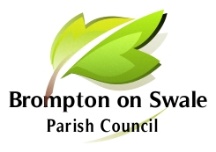 To:  	All Members		Councillor C Les		PoliceBrompton-on-Swale Residents		NOTCIE IS HEREBY GIVEN THAT THE NEXT ORDINARY MEETING OF THE PARISH COUNCIL  WILL BE HELD ON THURSDAY 7 SEPTEMBER 2023 AT 7.00 PM AT THE BROMPTON-ON-SWALE COMMUNITY SPORTS HALL, HONEY POT ROAD, BROMPTON-ON-SWALEThe meeting is open to the public by virtue of the Public Bodies (administration to Meetings Act 1960 s1 and The Local Authorities (Coronavirus) (Flexibility of Local Authority Meetings) (England) Regulations 2020.Members of the public and press are invited to attend and may address members of the Council during the item set aside for public participation – Item 3 ‘Public Participation'Members of the public are allowed to film, make sound recordings and use social media to record all public items on our agendas, provided that they provide advance notice to the Clerk or Chairman by the start of the meeting, filming and recording is overt & filming and recording is not undertaken in a manner which the Chairman considers to be disruptive or distracting to the good order and conduct of the meeting. Members of the public present also have the right NOT to be filmed or recorded.Martin Reynolds, Clerk to the Parish CouncilAgenda for meeting is shown below7 September 2023Councillor Shireen Rudge(Chair)AGENDA	 1.	Apologies: To Note Apologies and Approve Reasons for Absence2	Declaration of Interest: To Approve Dispensation Requests and to Note Declarations of Interests not already declared under members Code of Conduct or members register of Pecuniary Interests3	Public Participation:  Members of the public who wish to speak regarding an item within the remit of the Parish Council may do so. PLEASE NOTE: Total time limit for this item is 30 minutes, each speaker limited to a 5-minute slot.4	To confirm the Minutes of the last meeting held on 6 July 2023 as a true and correct record 5	Matters arising – to receive any information on ongoing matters from the minutes and decide on further action where necessary5.1	Augustus Gardens	5.2	Reinforcing the Riverside	5.3	Allotments site	5.4	Village Fete	5.5	Probation Clean up5.6	Grass Verge markers 5.7	Playpark Equipment Curteis Drive5.8	Damage/Missing cemetery items 5.9	New Litter bin Richmond Road layby5.10	Planning Enforcement Officer6	Reports: NYC; Police; Village Society   7	Current issues 7.1	To discuss and agree the purchase of a wreath for Remembrance Sunday £50.00, plus a donation of £25.007.2	Discuss issues with development of the new solar farm7.3	Discuss request for new dog waste bin on Citadilla Close.8	Parish Finances8.1	To receive and note the payments previously authorised and receipts (circulated prior to the meeting)8.2	To receive a bank reconciliation and budget comparison for the year to date (circulated prior to the meeting)9	To consider the following new Correspondence received and decide action where necessary9.1	Report received regarding Scotch Corner developments9.2	Email from resident regarding quality of water on River Swale9.3	Discuss email from NYC regarding tree on River Lane10	To consider and decide upon the following New Planning Applications	No New Planning applications received11	To receive the following Planning Decision/Information14	Minor Matters15	To confirm the Date of next meeting, Thursday 26 October 2023 @7.00pm - TBA11.123/00202/FULL73 Richmond Road – Replace existing wall with gabion wallGranted11.2ZD23/00384/FULLRepeater Station Gatherley Rd – Conversion to 3 bedroom apartment and creative space.No objections11.3ZD23/00453/FULL16 Bridge Rd – Erection of perimeter fencing to front garden.No objections